Familia  CombonianaNOTICIARIO MENSUAL DE LOS MISIONEROS COMBONIANOS DEL CORAZON DE JESUS762	Abril 2018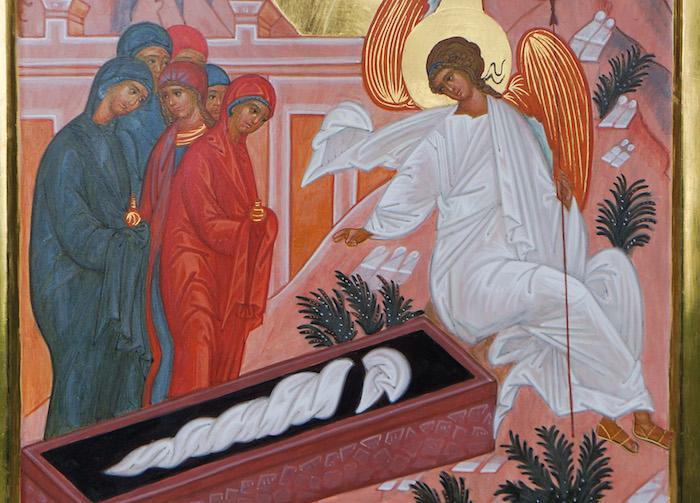 FELIZ PASCUADIRECCIÓN GENERALNotas generales -  Consulta de marzo de 20181. P. Alcides Costa: nuevo Asistente GeneralOs anunciamos con alegría que el CG ha elegido (RdV N. 157,4) al Rev. P. Alcides Costa para suceder desde el 1 de mayo de 2018 al difunto P. Rogelio Bustos Juárez como Asistente General para completar el mandato con los demás Asistentes Generales hasta el próximo Capítulo General. Todo el Instituto Comboniano agradece encarecidamente al P. Alcides por aceptar esta tarea, le desea un ministerio fructífero y lo acompaña con la oración.El P. Alcides nació en Ibiraçu, Brasil, en 7.7.1953. Después del escolasticado hecho en Roma, sirvió en las provincias de Brasil y Ecuador. Tiene una buena experiencia en el servicio de administración, habiendo sido superior provincial durante seis años de Brasil Sur y otros tres de Brasil como provincia agrupada. El P. Alcides también participó en el último Capítulo General. El año pasado fue asignado al centro de animación misionera de Quito (Ecuador).2. Nombramientos2.1. Con la Facultad otorgada por la Congregación para los Institutos de Vida Consagrada y Sociedades de Vida Apostólica (Prot. N. 56043/2017), el CG designa desde el 1 de abril de 2018 al Hno. Adossi Koffissan Adékploví Matthias-Elie superior de la comunidad del CBC de Nairobi.2.2. Con la Facultad otorgada por la Congregación para los Institutos de Vida Consagrada y Sociedades de Vida Apostólica (Prot. N. 56064/2017), el CG designa a partir del 1 de abril de 2018 el Hno. Alberto Degan superior de la comunidad del CIF de Bogotá.2.3. El CG designa a partir del 1 de mayo de 2018 al P. Uribe González Gabriel socio del Padre Maestro en el noviciado de Xochimilco (MEX). 3. Código DeontológicoEl 17 de marzo de 2018 fue enviado a los superiores de circunscripción y a los miembros de la Administración General el Borrador del Código revisado por un canonista del Vaticano. Os invitamos a todos a leerlo con atención y a enviar vuestros comentarios cuanto antes para tenerlos en cuenta y, en la medida de lo posible, insertarlos en el nuevo texto que posteriormente será aprobado por el CG. A continuación traduciremos el código a los distintos idiomas del Instituto. Si alguien no lo ha recibido, por favor que lo haga saber al Secretario General para que se lo envíe.4. Comisión Central para la Regla de VidaEn vista de las dificultades para mantener la reunión programada para junio 2018 vía Skype, el CG pide al Coordinador, P. Víctor-Hugo Castillo Matarrita, que convoque la reunión de la Comisión Central en Roma y determine las fechas y la agenda. La reunión será sobre todo un momento de reflexión sobre el proceso de re-visitación y revisión de la RdV. El CG pide a todas las circunscripciones que, antes de junio, envíen a los coordinadores continentales de la Comisión un informe del trabajo realizado a nivel provincial y de las eventuales propuestas de revisión de la RV.5. Asamblea Intercapitular El CG ha enviado a todos los participantes una carta con las indicaciones para los informes a presentar a la Asamblea y otras informaciones útiles. El CG ha decidido invitar a la Asamblea a los cuatro hermanos referentes a los continentes.6. El Curso Comboniano de Renovación La próxima edición de este curso comenzará el 4 de enero y concluirá el 31 de mayo de 2019. Se dirige a los hermanos con más de 50 años y menos de 70, pero de una manera particular a los que han celebrado o se están preparando para celebrar el 25° de ordenación o, para los hermanos, de los votos perpetuos. El curso termina en Tierra Santa (las últimas tres semanas). Para inscribirse, los interesados, después de haber recibido la aprobación de su superior de circunscripción, se pondrán en contacto con el coordinador del curso, P. Siro Stocchetti – E-mail: siro.stocchetti@gmail.comN.B.: para entrar en Israel los hermanos africanos necesitan un visado, que se obtiene sólo después de obtener un permiso de residencia en Italia. Puesto que para conseguir el permiso de residencia en Italia son necesarios ahora unos cuatro meses desde la llegada a Roma, es recomendable que ellos lleguen a principios de diciembre.7. Servicio MisioneroEl CG considera necesario aclarar algunos puntos concernientes a las frecuentes peticiones de excepción al Servicio Misionero. Por esta razón ha encargado al Secretario General de la Formación que envíe una carta sobre este tema a todos los superiores de circunscripción, a los formadores del escolasticado y a los escolásticos.8. Familia CombonianaEl 8 de marzo, el CG de SMC y el de los MCCJ se reunieron en Roma para compartir iniciativas comunes y reflexionar juntos sobre sus respectivos caminos posteriores al Capítulo.El próximo encuentro entre SMC, MCCJ, MSC (seculares) y LMC será en Pesaro los días 2 - 3 de junio.9. Compromisos y viajes del CGP. Tesfaye Tadesse Gebresilasie3 – 25 abril 2018: 	visita a la Provincia de Ecuador con Hno. Alberto Lamana26 de abril – 14 de mayo:	visita a la Provincia de España23 – 25 de mayo: 		Reunión del USG en RomaP. Jeremias dos Santos Martins9 – 13 abril: 			Visita a las comunidades de Polonia3 – 7 mayo: 			Visita a la comunidad de ParísP. Pietro Ciuciulla15 de abril – 1 de mayo: 	en Uganda para el Encuentrode Economía y Primeras Profesiones6 – 18 de mayo: 		en Tchad para Primeras Profesiones24 – 31 de mayo: 		en Togo para la RdV y la EconomíaHno. Alberto Lamana Cónsola3 – 15 abril: 			visita a la Provincia de Ecuador con 					P. Tesfaye18 – 29 abril: 			visita a la Provincia de DSP30 de abril – 3 de mayo: 	en Pesaro para el encuentro de los Hermanos4 – 15 mayo: 	visita a la Provincia de España con P. Tesfaye27 – 31 de mayo:	en Cracovia para la reunión sobre comunicaciónProfesiones PerpetuasSC. Banda Archangel (MZ) 	San Lorenzo (EC)	09.03.2018Obra del RedentorAbril 		01 – 15 CN 		16 – 30 ECMayo	 	01 – 15 ET		16 – 31 IIntenciones de oraciónAbril – Por los miembros de la familia Comboniana, para que, inspirados por Daniel Comboni, sepan unir sus fuerzas para el servicio de la misión. Oremos.Mayo – Para que la mujer sea cada vez más respetada en su dignidad y los jóvenes entiendan que el respeto está arraigado en un diálogo abierto y sincero. Oremos.PublicacionesP. Alfredo Ribeiro Neres, Je vous donne le pouvoir sur toutes les forces du mal, diócesis de Isiro Niangara. El libro, como leemos en la introducción, nos recuerda la autoridad que Jesús dio a sus apóstoles y a todos los discípulos sobre las fuerzas del mal, fuerzas que pueden causar enfermedades físicas y mentales. En estas páginas los lectores encontrarán indicaciones concretas para discernir y acompañar a las personas que sufren o están enfermas, como las que en realidad ha encontrado el autor en sus treinta y seis años de ejercicio en el Ministerio de curación y liberación.Gianfranco Carletti, Vivir y morir por la misión, Edizioni Sant'Antonio, Verona 2017. El libro está escrito por un médico psiquiatra que, entre 1973 y 1995, trabajó con el CUAMM en Uganda, Kenia y Mozambique. El autor, por su "reflexión sobre la vida, la espiritualidad y la actualidad de San Daniel Comboni", como dice el subtítulo del libro, recorre la vida de Comboni en cuatro fases – niñez, fase mazziana, camiliana y episcopal – entrando en los momentos principales de su vida, pero destacando también la dimensión teológico-espiritual sobre el fondo de su personalidad, dentro de una perspectiva válida para el día de hoy. APDESAMLibro del 150 aniversario del InstitutoLa circunscripción de África Anglófona y Mozambique (APDESAM) ha imprimido el libro del P. Manuel Augusto Lopes Ferreira, "Misioneros Combonianos-150 años de historia y misión", en inglés.Puede ser una ayuda muy útil para todos, especialmente para los hermanos más jóvenes, de habla inglesa, para conocer la historia de nuestro Instituto.El APDESAM agradece de corazón al P. Giuseppe Bragotti que hizo la traducción del libro del italiano al inglés.BRASILHacer causa común con el mundo de hoyDel 10 al 20 de marzo, unos cincuenta misioneros y misioneras de la Familia Comboniana – laicos, hermanas, hermanos, sacerdotes – de África, Europa, América Latina y Estados Unidos, se reunieron en Salvador de Bahia (Brasil) para los Foros Sociales, el Mundial (FSM) y el Comboniano (FC). El tema del Foro Comboniano ha sido la "ministerialidad y el networking: cómo colaborar con las otras organizaciones". El 10 y 11 de marzo fueron días de acogida para aquellos que debían llegar de Brasil – el grupo más consistente – y de otras naciones. Emocionante para muchos el encuentro con el espíritu del misionero comboniano Ettore Frisotti y su lema inspirador "Tem cheiro de Evangelho nas coisas dos negros" (hay aroma de evangelio en las cosas de los negros), escrito en el fondo del presbiterio de la iglesia parroquial de San Daniel Comboni. El lunes 12 fue un día para compartir el trabajo de cada uno. La mañana del martes 13 se dedicó a la reflexión teológica, con el benedictino Marcelo Barros, eminentes personalidades del diálogo interreligioso y de los movimientos sociales.Por la tarde se celebró la marcha de apertura del FSM, un evento popular y folclórico que reúne a los diferentes grupos políticos y culturales. Del 14 al 17, la programación incluyó la participación a tiempo completo en las actividades de FSM.El domingo 18 de marzo, una hermosa celebración reunió a toda la familia Comboniana festejando los 50 años de ordenación del P. Gian Paolo Pezzi, los 45 del P. Fernando Zolli, los 50 de vida religiosa de la comboniana Sor Almerita Ramos y el cumpleaños de Hno. João Paulo Martins.El último día, lunes 19, se dedicó a las decisiones conclusivas y a las iniciativas para el futuro. Para concluir estos intensos días de trabajo fue la Eucaristía de la fiesta de San José, hombre simple, justo y fiel que nos recuerda las palabras de Comboni: ser piedras escondidas en los surcos de la tierra para que nazca la Iglesia. Era extraño y me acogisteisLa Familia Comboniana apoya a los emigrantes de VenezuelaEl hospedería "Tancredão" es una escuela de Boa Vista, en el estado de Roraima, adaptada, en situación de emergencia, para la acogida de los emigrantes venezolanos. Hay otra del mismo tipo en la ciudad.Completamente carente de infraestructura, el Tancredão está lleno de gente: permanecen libres sólo los estrechos pasillos entre las tiendas de campaña y los colchones esparcidos por el suelo. En el interior, el humo de la cocina de leña penetra en los pulmones de la gente, mientras que en el exterior, hay decenas y decenas de tiendas de campaña, incluyendo las de la protección civil, rodeadas de barro y agua estancada. Los desagües de los baños se taponan a menudo y los niños juegan descalzos al lado de las abiertas alcantarillas.El "gordo", uno de los líderes improvisados del campamento venezolano, confiesa: "¿con qué ánimo podemos impedir la entrada a una nueva familia que llama a la puerta?! Les damos la bienvenida y buscamos un rincón también para ellos... pero aquí, ¡salen dos personas y entran diez!". Si bien la acogida es el principio vital de la autogestión de este alojamiento, la exclusión y la inercia parecen ser la actitud del poder público. Esto es lo que subraya la Comisión Episcopal Pastoral Especial para la lucha contra la Trata de Personas de la CNBB, que ha llevado a cabo una misión de observación y solidaridad en la frontera Brasil-Venezuela, constatando "graves situaciones de violación de los derechos y la falta de políticas públicas prioritarias como la nutrición, la salud, la higiene, la seguridad, la educación; denuncias de violencia policial, violencia contra la mujer, explotación sexual y mano de obra, tráfico de drogas y de personas y ausencia total del poder público. Después de esta misión, la Conferencia Episcopal de Brasil ha publicado una Carta – fuerte y profética – a la Sociedad Brasileña.Los Misioneros Combonianos trabajan hace años en Boa Vista, en particular acompañando a los pueblos indígenas de Roraima. Con la emergencia migratoria, se sumaron a las numerosas fuerzas de la Iglesia y de la sociedad civil en actividades voluntarias de solidaridad y apoyo de emergencia. Visitan constantemente el alojamiento, ofrecen un servicio médico básico y celebran con el pueblo venezolano, tratando de alimentar su esperanza.Recientemente, lanzaron una campaña de solidaridad y apoyo al pueblo venezolano, para denunciar la inactividad del poder público y para exigir acciones estructuradas inmediatas de acogida y protección de los migrantes. Al mismo tiempo, piden a las personas de buena voluntad en Brasil que colaboren, como puedan, para aliviar la situación de estos hermanos en busca de la vida.Continúa el Análisis Institucional de la Provincia Del 17 al 24 de enero de 2018, 46 misioneros combonianos de la Provincia se reunieron para escuchar a Dios y escucharse unos a otros, discerniendo acerca de la identidad comboniana, la vocación de cada uno, la situación de la Provincia, las potencialidades y los límites de la vida religiosa y misionera, los llamados de la realidad y la respuesta comboniana. Continuando así el lento y profundo proceso de Análisis Institucional iniciado hace más de un año.El tema del encuentro, que tenía el tema de un retiro espiritual, era "Velad por vosotros mismos y sobre todo el rebaño" inspirado en un pasaje de los Hechos de los Apóstoles (Hch 20,28). Alternando trabajos de grupo, debate en asamblea plenaria, diálogos individuales, silencio en oración y celebración litúrgica, el grupo ha llegado a la definición de cinco áreas de conversión: vida comunitaria, auto-sostenimiento, animación misionera/vocacional e interculturalidad, la espiritualidad, la gestión del poder. A través de una construcción gradual del consenso, hemos llegado a identificar las pistas de acción relacionadas con cada una de estas áreas. Corresponderá a cada comboniano, a cada comunidad y al Consejo Provincial decidir cuál de estas acciones asumirá como compromiso de cambio y colaboración, para que nuestra identidad y misión siga cada vez más intensamente la voz del Espíritu y responda a la exigencia de la realidad. De este modo, el Análisis Institucional continúa, en un dinamismo permanente que debe basarse en el discernimiento y la acción concreta de cada comunidad.CURIASe cierra el ciclo de conferencias sobre la juventud La segunda Conferencia del ciclo dedicada a los jóvenes y su búsqueda de la felicidad se celebró el 1 de marzo, en la sala capitular, y tuvo como título Perfil psicológico del joven de hoy: fragilidad y fuerza. El conferenciante fue el Prof. Zbignew Formella, salesiano, catedrático ordinario de la Universidad Salesiana, Pro-decano de la facultad de Ciencias de la Educación y director de la Cátedra de Psicología de la Educación.El ponente señaló que, a pesar de las obvias diferencias en la clase social y cultural, los jóvenes de hoy tienen algunas características comunes: una participación social emotiva, una actitud hacia la trascendencia pero sin religión y una política que se dirige hacia lo privado. El joven, señaló el Prof. Formella, "absorbe" el clima cultural y las modas del mundo actual marcado por las tendencias narcisistas y subjetivas, un mundo que lo lleva a "no elegir" sino a tenerlo todo.Además de estas actitudes negativas, el Prof. Formella ha remarcado el potencial del joven y su disponibilidad, frente a personas autorizadas, a involucrarse totalmente, porque – ha sido su consejo a los educadores - el joven, más que palabras e lecciones, necesita testigos creíbles de alegría y de capacidad para entregarse a los demás.El 22 de marzo, final del ciclo, con la conferencia El joven y la religión. Desafíos educativos. Valores y consciencia, del jesuita P. Giulio Parnofiello, doctor en teología moral y capellán de la Università la Sapienza de Roma. El punto central de esta tercera conferencia era cómo anunciar hoy la fe, considerando la situación de los jóvenes italianos y europeos. El P. Parnofiello partió de la presentación de un cuestionario dirigido a los universitarios de la Sapienza y de una investigación promovida por el Instituto Toniolo, con un título significativo: "Dios a mi manera".Estos estudios han puesto de relieve algunas tendencias básicas: una fe privada, sin comunidad, sin pertenencia, nómada, casi una fe 'fai da te’ (hazlo tú). El P. Giulio ha propuesto un camino educativo con jóvenes basado en tres aspectos: primero, activar procesos de conciencia, haciendo que el joven descubra que en su corazón hay una ley escrita por Dios; segundo, madurar un camino de libertad como responsabilidad de la relación con los demás; tercero, discernimiento como disposición para obtener ayuda de otro para saber cómo "distinguir" y elegir lo que es bueno e importante en la vida. DSPEllwangen: religiosos celebran el Día de la Vida ConsagradaEn Ellwangen hay cuatro Institutos religiosos. 1) la Congregación de las Hermanas Franciscanas de Santa Ana, fundada en esta ciudad; unida a su curia general hay una residencia de ancianos. Las hermanas colaboran en la parroquia y en el hospital. 2) las Hermanas Franciscanas de Sießen, que dirigen dos escuelas. 3) los Redentoristas del Santuario Mariano de Schönenberg, responsables de una unidad pastoral y de un centro diocesano de espiritualidad. 4) los Misioneros Combonianos, que ayudan en la pastoral parroquial, especialmente los domingos, y están a cargo de diversas actividades y oficinas de la DSP.Las cuatro comunidades religiosas celebran cada año el día de la vida consagrada. Este año participaron unos 50 religiosos y religiosas. Cada año una de las cuatro comunidades prepara y dirige la celebración. Este año dependía de los Combonianos que han invitado a las cuatro comunidades a la casa de Josefstal. El programa era sencillo: una hora de oración común en la capilla y un encuentro familiar en el refectorio. Pocas veces se presenta la oportunidad de estar juntos y de compartir las propias actividades e inquietudes; Por esta razón muchos han participado en el encuentro y lo han agradecido.ECUADORVotos perpetuos y ordenación de diáconoEn nuestra provincia estamos celebrando y viviendo un año de gracia que comenzó con el año sobre la vocación (octubre 2017 – octubre 2018). En abril del año pasado, un joven misionero de Zambia llegó a nuestra provincia para su servicio misionero y fue destinado al Vicariato Apostólico de Esmeraldas, más precisamente a nuestra comunidad de San Lorenzo. Arcángel se dedicó a la pastoral parroquial, a seguir a los jóvenes, a visitar las comunidades urbanas y rurales y a los enfermos, a la formación de los responsables y a la formación catequética (sacramentos). Al final de su servicio misionero, fue admitido a votos perpetuos y órdenes sagradas.El 9 de marzo, por primera vez en más de 70 años de presencia comboniana en la parroquia de San Lorenzo, el joven Arcángel emitió los votos perpetuos en la iglesia parroquial. La ceremonia, a la que asistieron numerosos amigos y muchos fieles, fue presidida por el provincial, P. Rafael González, y concelebrada por varios hermanos, en un ambiente sencillo y alegre.Al día siguiente, la celebración de la ordenación diaconal, animada por un hermoso coro, comenzó a las 10.00 con la iglesia repleta de gente. La Misa fue presidida por nuestro obispo, Mons. Eugenio Arellano Fernández, misionero comboniano. Había muchos misioneros y sacerdotes diocesanos, religiosos y religiosas, amigos y fieles de las parroquias cercanas que participaron con entusiasmo en diversos momentos del día, incluyendo el almuerzo ofrecido al final de la ceremonia. Deseamos a nuestro compañero el diácono Arcángel un servicio diaconal y una vida misionera muy fecundos.ETIOPÍAAsamblea ProvincialLa XXXI asamblea provincial se celebró en Hawassa este año, del 13 al 15 de marzo de 2018. El tema básico fue la diferente actitud hacia la vida comunitaria y la actividad apostólica que puede depender de una brecha generacional o de una formación. Sin embargo, se ha dicho que no se deben buscar soluciones sólo en el análisis de cada caso de contraste o en la impaciencia de tales actitudes, sino en la humilde participación en la vida comunitaria, en el uso de la Regla de Vida también como herramienta de discernimiento, en llevar nuestra pequeña cruz todos los días y en la búsqueda de formas para una comunicación cada vez más abierta y amorosa.Han participado en la Asamblea 21 de los 24 miembros presentes en Etiopía; también fueron invitados representantes de las Combonianas y 4 laicos combonianos (LMC). Han sido muy apreciadas las intervenciones hechas por el obispo Roberto Bergamaschi, Vicario Apostólico de Hawassa, y por el invitado especial Abba Bryan Jemaneh, párroco de la catedral de la archidiócesis en Addis Abeba, que ha querido permanecer con nosotros hasta el final.La conferencia ecuménica de ArushaMagda Plekan, una LMC en Etiopía, fue elegida (la única entre los LMC) con otro comboniano para representar a la Iglesia católica (a través del Consejo Pontificio para la Unidad de los Cristianos) a la "Conferencia sobre Misión y Evangelización" celebrada en Arusha (Tanzania) del 8 al 13 de marzo. Es la segunda vez que esta conferencia, organizada cada 10 años por el Consejo Mundial de Iglesias (CMI), se celebra en África. El tema de la conferencia fue "Moverse en el Espíritu: discipulado que transforma". Participaron más de 1.000 representantes de todo el mundo y de todas las denominaciones cristianas.ITALIA50° de la presencia comboniana en Limone sul Garda El 15 de marzo de 2018, se ha querido marcar con un momento significativo el comienzo de aquel sueño cultivado en el tiempo, es decir, poder residir en el corazón mismo de la tierra natal de nuestro Padre y Fundador. "Hacer memoria significa mantener vivo el acontecimiento que nos involucró", recordó el Vice-provincial P. Renzo Piazza durante la Eucaristía presidida en la iglesia parroquial. Estaban presentes en la ceremonia dos hermanos de la DSP, el P. Hans Maneschg y el P. Pius Daprè, otros hermanos, el Vicario de Zona Mons. Giuseppe Mattanza, el párroco Don Armando Caldana, algunos sacerdotes de la zona y muchas personas conectadas a nuestra comunidad, procedentes de Limone, Tremosine y otras parroquias cercanas. También asistieron el alcalde de Limone, Sr. Chicco Risatti, y algunos concejales que representan la administración municipal, como señal visible de un vínculo existente con toda la ciudadanía.Después de la Misa, hubo un encuentro en el salón parroquial con algunos testimonios de hermanos que en el pasado ofrecieron su servicio aquí en Limone. Por motivos, de un encuentro concomitante, las hermanas combonianas no han podido estar presentes; sin embargo, se han leído tres testimonios escritos de hermanas que han trabajado o todavía trabajan aquí en Limone. Entre los testigos estaba también Don Mario Trebeschi, que era párroco en Limone durante la beatificación de Comboni. La profunda ' combonianidad ', absorbida durante sus trece años de permanencia en Limone, la ha plasmado en sus escritos, de los cuales, nosotros mismos combonianos, encontramos con gozo alimento y nueva inspiración.Este fue sólo el primer episodio de una narrativa. Seguirán otros eventos a los que se invitarán nuevas personas, que, con su presencia en esta "historia de amor", han abierto nuevas puertas y nuevos horizontes para un encuentro de la Familia Comboniana con la vida y la historia de tanta gente de este lugar. La cumbre de este recorrido hacia atrás en la memoria será el 10 de octubre. Para Comboni es un viaje desde la cuna hasta la tumba, que no está, porque su corazón lo dejó en África, justo donde estaba, y sigue todavía, el corazón de Cristo. "Escuché los latidos de su corazón latir con más frecuencia, y una virtud divina parecía empujarme a esas tierras". San Daniel Comboni nos abre de nuevo la puerta de casa, para recuperar nuestro corazón. Aquí "la santidad es de casa".PORTUGALReunión de los consejos provinciales de Portugal y EspañaLos consejos provinciales de España y Portugal se reunieron en Viseu el 20 de marzo de 2018, por cuarto año consecutivo, con el deseo de continuar la colaboración entre las dos provincias en un espíritu de serenidad y escuchando a Dios y a los miembros de las provincias. Los dos consejos provinciales agradecieron que no haya tensiones entre ellos y que la cooperación es el denominador común que los acompaña para trabajar juntos de la mejor manera posible.A finales de abril, por primera vez, también realizarán el retiro en Salamanca, acompañados por el P. General. "Será para todos nosotros – dijeron – un momento de gracia y bendición." En la reunión de Viseu, después de una evaluación de los compromisos asumidos durante la reunión en Granada el año pasado, y el enfoque de ciertos sectores y propuestas en particular, el deseo de seguir trabajando en este espíritu de colaboración entre las dos provincias. SUDÁN DEL SURProfesión PerpetuaEl 25 de febrero de 2018 el Escolástico Mario Pellegrino hizo su profesión perpetua en presencia de los PP. Christian Carlassare, Fernando González G. y Yacob Solomon Shole, del pre-postulante Mark Okide en experiencia, de tres hermanas combonianas y de los fieles de tres capillas de Nyal, Nacimiento del Príncipe de la Paz, Ascensión del Señor y Sagrado Corazón de Jesús.Los cristianos estaban muy contentos de poder presenciar este importante paso en la vida misionera del Esc. Mario y también él se alegraba de celebrarlo junto con la gente en medio de la cual ha hecho su experiencia misionera. La participación de las personas en la Asamblea litúrgica ha sido conmovedora. Cuando Mario se postró en la alfombra ante el altar, los fieles lo rodearon cantando una canción al Espíritu Santo y respondiendo a la letanía.Después de que Mario leyera la fórmula de los votos, todos, niños y adultos, levantaron sus manos junto con el celebrante y se unieron en la oración de bendición, sabiendo que este acontecimiento es una bendición para toda la comunidad parroquial y en la expectativa de la ordenación de diácono, que se celebrará, siempre en Nyal, el próximo 1 de mayo. Para la ordenación vendrá desde Uganda el obispo comboniano Mons. Damiano Guzzetti.IN PACE CHRISTIP. Marcello Mencuccini (04.05.1932 – 19.02.2018) El funeral del P. Marcello Mencuccini, que murió el 19, después de una breve hospitalización, se celebró el 21 de febrero. Murió en su comunidad de Castel d’Azzano. Deja un hermoso recuerdo y el testimonio de un misionero bien identificado con su vocación comboniana.En su homilía, el P. Renzo Piazza, superior de la comunidad, lo ha recordado así: "Marcello murió al principio de la Cuaresma, el día en que la liturgia decía: 'venid benditos de mi Padre, recibid en herencia el Reino preparado para vosotros desde la fundación del mundo porque... estaba enfermo y me visitasteis’. La conclusión terrenal de la vida del P. Marcello fue vivida, tal vez sin saberlo, en este contexto de bienaventuranza y bendición. Nuestros hermanos mayores han creado un pequeño "camino de comunión" alrededor de un hermano moribundo, según lo que hemos elegido como programa para este sexenio. El P. Marcello nació en Roma el 4 de mayo de 1932. Después del noviciado en Gozzano, donde emitió sus primeros votos el 9 de septiembre de 1957, y el escolasticado en Venegono, donde el 9 de septiembre de 1960 emitió sus votos perpetuos, fue ordenado sacerdote el 18 de marzo de 1961. Poco más de un año más tarde fue destinado a la provincia de Brasil do Sul, donde pasó cerca de quince años, primero en São Paulo, para el estudio de la lengua, y luego en varias comunidades: primero en la parroquia de São Mateus, luego como formador en el seminario de São Gabriel da Palha , después en Vinhatico, Río de Janeiro, Jerónimo Monteiro, Nova Venécia, de vuelta a São Gabriel de Palha y São Mateus, Taguatinga, Campo Erê. Ocupó diversos cargos, pero se involucró principalmente en la animación misionera, como formador, profesor y vice-párroco. "Su primer compromiso – escribe el P. Pietro Bracelli – fue el de coadjutor en la parroquia de São Mateus, donde trabajó con el P. Egidio Melzani. Los dos estaban muy unidos tanto en el trabajo como en la vida cotidiana tanto que se les llamaba 'Cosme e Damián', recordando a los dos santos hermanos.” En 1979 fue llamado a Roma, como párroco de la capilla de la Curia General; después fue a Verona a la Casa Madre, como promotor vocacional y de nuevo en Roma, en la animación misionera en el ACSE.En 1988 fue destinado a Portugal y asignado a la comunidad de Viseu, siempre como animador misionero, una experiencia que duró un año y medio y que el P. Marcello consideró bastante extenuante. Así, el 28 de octubre de 1989, el P. Francesco Pierli, Superior General, le escribió para asignarlo a la provincia de Italia: "Sé que esta carta te encuentra en considerable angustia espiritual y física por las dificultades por las que has pasado durante meses en Portugal. Me complace señalar que la gente te quería mucho y disfrutaba de su trabajo... Tu presencia ha sido muy positiva.” A partir de aquel momento, P. Mencuccini pasó el resto de su vida en Italia."No fue en busca de grandes obras, superiores a sus fuerzas -escribió un compañero que vivió con él en Brasil los años de su juventud misionera-, pero vivió una vida sencilla, de disponibilidad y de servicio, transmitía serenidad y alegría a los que vivían con él. No inventó, pero hizo lo que tenía que hacer con sencillez. Ayudó en comunidad y era servicial; muy transparente, atado a Roma, su ciudad, feliz de cumplir con su deber. Era una presencia de serenidad.” A P. Marcello le gustaba bromear, contar chistes, mantener a la gente alegre. También le gustaba escribir y tenemos algunos de sus poemas. Estaba profundamente unido al Instituto y a los superiores a los que escribía a menudo largas cartas, deseoso de ponerles al corriente de sus actividades, de su camino espiritual y de su vida, en obediencia y en búsqueda de comunión. "Al final de la vida se había vuelto escrupuloso – dijo el P. Renzo en su homilía – había entrado en él un cierto temor, una inquietud, un miedo exagerado de equivocarse, de pecar que lo acompañaba y lo angustiaba. No mostraba ningún temor ante la enfermedad, el sufrimiento o la perspectiva de la muerte, pero temía ofender a Dios, perder su amistad. Amabilidad, delicadeza, espíritu de servicio y gratitud son actitudes que le han acompañado incluso en los últimos años pasados en la casa madre y Castel d’Azzano. Estaba muy unido a Comboni y a la Virgen María".P. Alfred Ziegler (20.10.1931 – 03.03.2018)El P. Alfred murió el 3 de marzo de 2018 después de una breve enfermedad en el hospital de Ellwangen. Desde 2014 vivió en la residencia de ancianos de Ellwangen, con la asistencia amorosa de los enfermeros. Muchos participaron en el Rosario por el difunto hermano en Josefstal y en el funeral en la iglesia parroquial de St. Wolfgang. Su presencia y su trabajo pastoral en las parroquias de la zona de Ellwangen desde hace muchos años han sido siempre apreciados por el pueblo y por los muchos bienhechores y amigos de los combonianos y de la misión que, con su participación, han querido expresar amistad y gratitud. Alfred nació en Kerkingen el 20 de octubre de 1931. Fue parte del primer grupo de estudiantes que, hacia el final de la segunda guerra mundial, fue acogido en la casa de Josefstal para la escuela secundaria. El seminario Josefinum de Ellwangen había sido destruido por soldados alemanes justo antes de que las tropas americanas llegaran y los estudiantes tenían que caminar hasta la escuela de la ciudad y, después de clase, volver a pie otra vez. Sólo en 1951 el seminario fue reconstruido y abrió las puertas a los primeros estudiantes. Después de terminar con éxito la escuela secundaria, Alfred se trasladó a Bamberg para comenzar el Noviciado el 28 de octubre de 1951. El 1 de noviembre de 1953 emitió los votos temporales y poco después emprendió estudios de teología en la facultad teológica de la ciudad. El 8 de diciembre de 1956 se consagró a Dios y a la misión con votos perpetuos y fue ordenado sacerdote el 28 de julio de 1957 en Bamberg.El P. Alfred comenzó su ministerio sacerdotal y misionero en la Provincia. Su primer lugar de trabajo fue el seminario São Paulo de Neumarkt en Baviera, que fue inaugurado en 1953. Permaneció allí como educador hasta 1964. Como misionero, tuvo el deseo, como todos los hermanos, de ir a una misión y de hecho fue asignado a Sudáfrica. Desafortunadamente el gobierno racista negó a los misioneros católicos el permiso de trabajo rechazando el visado, como un medio de represalia. Fue así también para el P. Alfred que tuvo que resignarse y que, a partir de ese momento, se dedicó cuerpo y alma a su Provincia.En ese mismo año (1964) fue transferido a Josefstal y nombrado procurador de la misión. En 1967 asumió el trabajo de animador misionero, comunicación con los numerosos bienhechores y la difusión de la Obra del Redentor. En 1972 también fue nombrado Ecónomo General y, después de la reunión, en 1979, ecónomo provincial. En 1990 se trasladó a Josefstal, donde continuó su dedicación a la misma actividad. Después de la supresión de la comunidad de Josefstal, se trasladó a Ellwangen llevando a cabo la misma tarea. En 2014 tuvo que dejar todas las actividades y compromisos por razones de salud y retirarse al centro de los hermanos enfermos y ancianos que ocupan parte de la casa de Ellwangen. Allí pasó sus últimos años viviendo en paz y serenidad. Hasta su última hospitalización, siempre ha sido capaz de participar en la vida de la comunidad.El P. Alfred no hizo nada extraordinario o sensacional durante su trabajo en la DSP, pero siempre se distinguió por su trabajo generoso, diligente y asiduo en la Viña del Señor y en la Provincia. Su principal campo de trabajo ha sido siempre la animación misionera en las parroquias y el contacto con los bienhechores y simpatizantes de la misión, realizado con excelentes resultados y sin cansarse nunca. Casi todos los domingos, durante décadas, celebraba la Eucaristía en las parroquias, anunciando el Evangelio, promoviendo la Obra del Redentor y animando a los amigos de la misión y a los bienhechores. Para ilustrar sus conferencias, había preparado una rica colección de diapositivas con motivos misioneros. Visitó muchas parroquias, si no todas, de las diócesis de Eichstätt, Rottenburg/Stuttgart, Bamberg, Würzburg y Augsburg, convirtiéndose en un amigo de muchos sacerdotes. Otra actividad particularmente importante fue la reunión anual zonal con los colaboradores y los bienhechores, para mantener vivo su interés por la misión, para agradecerles y darles el calendario, "la obra del Redentor" que distribuía en sus parroquias para recoger las ofertas.Su humanidad, su apertura, su carácter cautivador, simpático y amable han facilitado sus contactos con la gente en general y con los bienhechores en particular. Incluso su estatura, su voz potente y sonora, su cara siempre sonriente y su habilidad para comunicarse han fomentado su actividad pastoral y el encuentro con la gente. Vivió con autenticidad y convicción su sacerdocio, su consagración religiosa y vocación misionera. Su vida espiritual personal y su fe han sido sólidas y equilibradas, así como su actitud hacia la Iglesia. De esta manera fue un guía fiable y seguro para la gente, especialmente durante los cambios turbulentos y las incertidumbres en el tiempo del post-Concilio. (P. Alois Eder) Oramos por nuestros difuntosEL PADRE: Renzo, del Hno. Alberto Parise (I).LA MADRE: Ana, del P. Saverio Paolillo (BR); Morena Latamo, del P. Yacob Solomon Shole (SS). EL HERMANO: João, del Hno. Paulo Luis Correia Aragão (EGSD); Giuseppe, del P. Silvio Zanardi (MZ); Luigi, del P. Orlando Borghi (PCA).LAS HERMANAS MISIONERAS COMBONIANAS: Sor Encarnación Pérez García; Sor. Ausilia M. Ogbasghi; Sor. M. Santina Dalla Riva. MISSIONARI COMBONIANI  VIA LUIGI LILIO 80 - ROMA